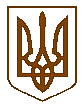 БУЧАНСЬКА     МІСЬКА      РАДАКИЇВСЬКОЇ ОБЛАСТІВ И К О Н А В Ч И  Й         К О М І Т Е ТР  І  Ш  Е  Н  Н  Я«19» липня  2016 року                                                                                  	      № 310Про стан сплати податків, зборів та  обов’язкових платежівдо бюджету міста Буча за 1 півріччя 2016 рокуРозглянувши та обговоривши інформацію начальника фінансового управління, Сімон Т.А., про стан сплати податків, зборів та обов’язкових платежів до бюджету міста Буча за 1 півріччя 2016 року, керуючись п.23 ст.26 Закону України «Про місцеве самоврядування в Україні»,  виконавчий комітет Бучанської міської ради	ВИРІШИВ:1. Інформацію про стан сплати податків, зборів та обов’язкових платежів до бюджету міста Буча за 1 півріччя 2016 року взяти до відома (додаток1).2. Фінансовому управлінню, спільно з Ірпінською ОДПІ ГУ ДФС у Київській області, вжити ефективні заходи щодо:- забезпечення щомісячного виконання доходної частини надходжень податків, зборів та обов’язкових платежів до бюджету міста Буча-  покращення результативності роботи щодо вишукування додаткових джерел надходжень до бюджету (викриття схем ухилення від сплати податків, посилення роботи з детінізації доходів працівників, скорочення податкового боргу та ін.)3. Контроль за виконанням даного рішення покласти на першого заступника міського  голови, Добрянського Я.В.Міський голова                                                                    А.П.Федорук Керуючий справами                                                                Г.В.СурайПогоджено:Перший заступникміського голови                                                                      Я.В.ДобрянськийЗавідувач юридичним відділом                                             Т.О.Шаправський      Подання:Начальникфінансового управління                                                          Т.А.Сімон